Publicado en Barcelona el 03/04/2020 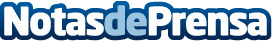 Puratos ofrece de forma gratuita una plataforma de venta online para panaderos, pasteleros y chocolateros El proyecto supone una nueva vía de negocio tras los cambios de hábitos de consumo,  fruto de las medidas de protección y confinamiento que han tomado las autoridades. La tienda online, adaptada a la imagen corporativa de cada cliente, permite vender de una forma rápida, sencilla y totalmente gratuitaDatos de contacto:Ariadna Parals 691 89 82 62 Nota de prensa publicada en: https://www.notasdeprensa.es/puratos-ofrece-de-forma-gratuita-una Categorias: Internacional Nacional Gastronomía E-Commerce Restauración Consumo Consultoría http://www.notasdeprensa.es